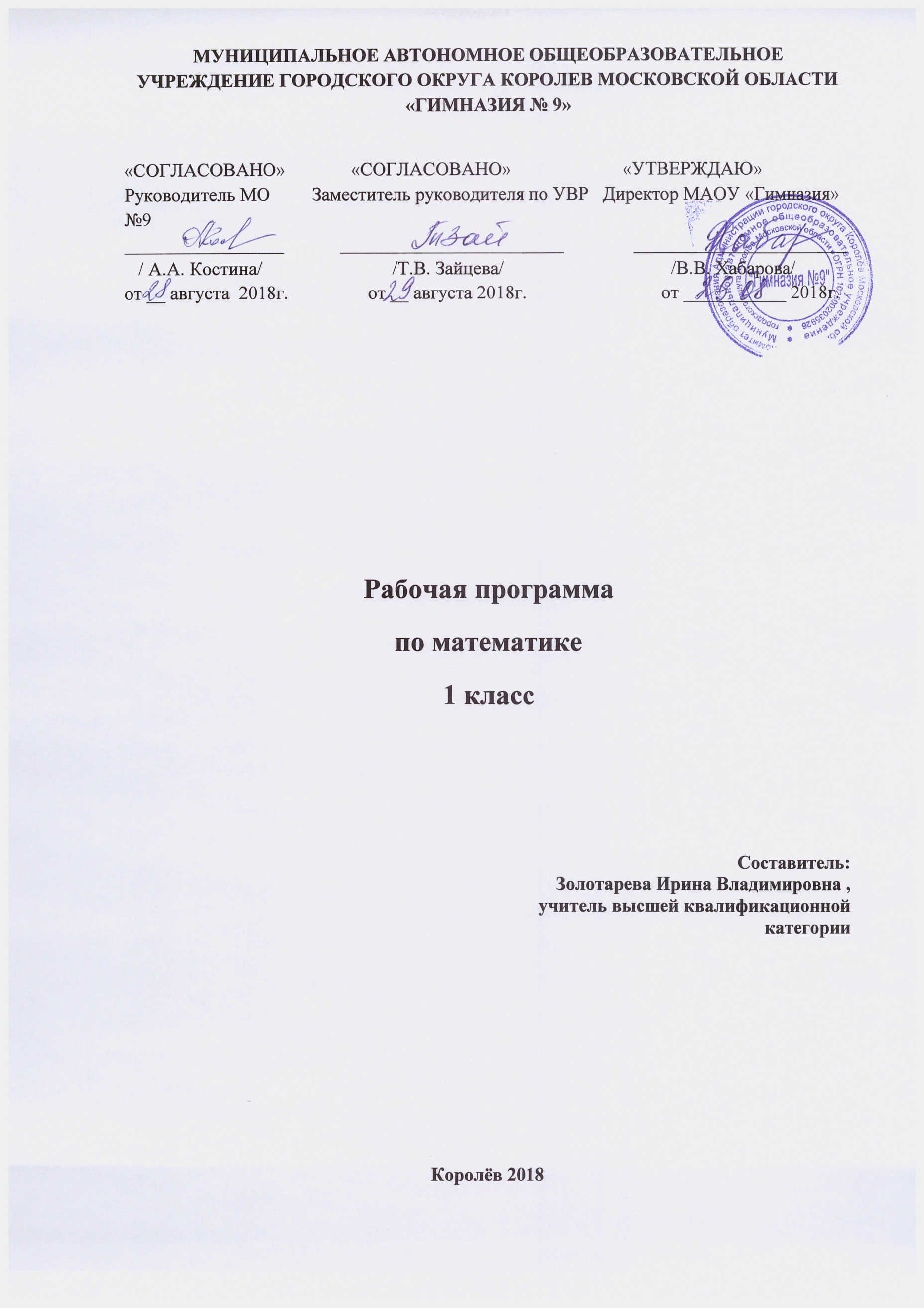 Пояснительная запискаРабочая программа учебного предмета «Математика» составлена в соответствии с требованиями Федерального государственного образовательного стандарта начального общего образования (приказ Министерства образования и науки РФ от 06.10.2009 г.   № 373), Концепции духовно-нравственного развития и воспитания личности гражданина России, Примерной программы по учебному предмету «Математика» (одобренной решением федерального учебно-методического объединения по общему образованию (протокол от 08.04.2015 №1/15)),  планируемых результатов начального общего образования является частью Основной образовательной программы начального общего образования МАОУ «Гимназия № 9».	Рабочая программ по математике в 1 классе ориентирована на работу по учебно-методическому комплекту «Школа России».Используемый учебно - методический комплект Моро М.И. Математика: учебник для 1 класса: в 2 частях / М.И. Моро, С.И. Волкова, С.В. Степанова – М.: Просвещение, 2016	Математика как учебный предмет играет весьма важную роль в развитии младших школьников: ребёнок учится познавать окружающий мир, решать жизненно важные проблемы. Математика открывает младшим школьникам удивительный мир чисел и их соотношений, геометрических фигур, величин и математических закономерностей.	Усвоенные в начальном курсе математики знания и способы действий необходимы не только для дальнейшего успешного изучения математики и других школьных дисциплин, но и для решения многих практических задач во взрослой жизни. Целью обучения математике является:•	Математическое развитие младшего школьника: использование математических представлений для описания окружающих предметов, процессов, явлений в количественном и пространственном отношении; формирование способности к продолжительной умственной деятельности, основ логического мышления, пространственного воображения, математической речи и аргументации, способности различать  обоснованные и необоснованные суждения; освоение начальных математических знаний. Формирование умения решать учебные и практические задачи средствами математики: вести поиск информации (фактов, сходства, различий, закономерностей, оснований для упорядочивания, вариантов); понимать значение величин и способов их измерения; использовать арифметические способы для разрешения сюжетных ситуаций; работать с алгоритмами выполнения арифметических действий, решения задач, проведения простейших построений. Проявлять математическую готовность к продолжению образования.Программа определяет ряд задач, решение которых направлено на достижение основных целей начального математического образования:формирование элементов самостоятельной интеллектуальной деятельности на основе овладения несложными математическими методами познания окружающего мира (умения устанавливать, описывать, моделировать и объяснять количественные и пространственные отношения); развитие основ логического, знаково-символического и алгоритмического мышления; развитие пространственного воображения;развитие математической речи;формирование системы начальных математических знаний и умений их применять для решения учебно-познавательных и практических задач;формирование умения вести поиск информации и работать с ней;формирование первоначальных представлений о компьютерной грамотности;развитие познавательных способностей;воспитание стремления к расширению математических знаний;формирование критичности мышления;развитие умений аргументировано обосновывать и отстаивать высказанное суждение, оценивать и принимать суждения других. воспитание критичности мышления, интереса к умственному труду, стремления использовать математические знания в повседневной жизни.Решение названных задач обеспечит осознание младшими школьниками универсальности математических способов познания мира, усвоение начальных математических знаний, связей математики с окружающей действительностью и с другими школьными предметами, а также личностную заинтересованность в расширении математических знаний.Приоритетные формы и методы работы с обучающимися 1-ого класса: групповая работа, работа в парах, дидактические игры, тестовые задания, задания на развитие логического мышления, урок - игра, урок-путешествие, урок - открытие,  коммуникативный метод, игровой метод обучения.Контроль и оценка достижений младших школьников является важной составной частью процесса обучения и одной  из важных задач педагогической деятельности учителя. Целью контроля является определение качества усвоения учащимися программного материала, диагностирование и корректирование их знаний и умений, воспитание ответственности к учебной работе.Сбалансированное соединение традиционных и новых методов обучения, форм уроков: традиционных уроков, обобщающих, а так же нетрадиционных форм уроков: интегрированных, уроков-игр, уроков-экскурсий, практических занятий и др. (обучение строится на деятельностной основе, т.е. освоение знаний и умений происходит в процессе деятельности).    Выбор форм контроля знаний, умений, навыков зависит от специфики учебного материала, его сложности, объёма, доступности.            В соответствии с формами обучения на практике выделяются три формы контроля: индивидуальная, групповая и фронтальная,  работа в парах. Взаимосвязь коллективной (аудиторной) и самостоятельной работы обучающихся.Программа предполагает организацию проектной деятельности, которая способствует включению учащихся в активный познавательный процесс.Основные виды контроля: тест, проверочная работа, самопроверка, взаимопроверка, самостоятельная работа, контрольная работа, работа по карточкам.	При организации образовательной деятельности используются элементы педагогических технологий:проблемно - диалогическая технология;проблемно-деятельностное обучение;технология оценивания образовательных достижений;информационно - коммуникационные технологии обучения;технология продуктивного диалога;технология игрового обучения;технология исследовательского метода.Основной организационной формой обучения является урок.Используемые формы организации учебно-познавательной деятельности на уроке: фронтальная, индивидуальная, групповая, парная, коллективная. Методы реализации:- практический;- объяснительно – иллюстративный;- частично – поисковый;- исследовательский;- наблюдение;- проблемно – поисковый;- информативный.Срок реализации программы: 1 год (132 часа за год), 4 часа в неделю (33 учебные недели)	 Результаты освоения учебной программыПредметные результатыЧИСЛА И ВЕЛИЧИНЫУчащийся научится:считать различные объекты (предметы, группы предметов, звуки, движения, слоги, слова и т. п.) и устанавливать порядковый номер того или иного предмета при указанном порядке счёта;читать, записывать, сравнивать (используя знаки сравнения «>», «<», «=», термины равенство и неравенство) и упорядочивать числа в пределах 20;объяснять, как образуются числа в числовом ряду, знать место числа 0; объяснять, как образуются числа второго десятка из одного десятка и нескольких единиц и что обозначает каждая цифра в их записи;выполнять действия нумерационного характера: 15 +1, 18 −1, 10 +6, 12 −10, 14−4распознавать последовательность чисел, составленную по заданному правилу, устанавливать правило, по которому составлена заданная последовательность чисел (увеличение или уменьшение числа на несколько единиц в пределах 20), и продолжать её;выполнять классификацию чисел по заданному или самостоятельно установленному признаку;читать и записывать значения величины длины, используя изученные единицы измерения этой величины (сантиметр, дециметр) и соотношение между ними: 1 дм =10 см.Учащийся получит возможность научиться:вести счёт десятками;обобщать и распространять свойства натурального ряда чисел на числа, большие 20.АРИФМЕТИЧЕСКИЕ ДЕЙСТВИЯ. СЛОЖЕНИЕ И ВЫЧИТАНИЕУчащийся научится:понимать смысл арифметических действий сложение и вычитание, отражать это на схемах и в математических записях с использованием знаков действий и знака равенства;выполнять сложение и вычитание, используя общий приём прибавления (вычитания) по частям; выполнять сложение с применением переместительного свойства сложения;выполнять вычитание с использованием знания состава чисел из двух слагаемых и взаимосвязи между сложением и вычитанием (в пределах 10);объяснять приём сложения (вычитания) с переходом через разряд в пределах 20.Учащийся получит возможность научиться:выполнять сложение и вычитание с переходом через десяток в пределах 20;называть числа и результат при сложении и вычитании, находить в записи сложения и вычитания значение неизвестного компонента;проверять и исправлять выполненные действия.РАБОТА С ТЕКСТОВЫМИ ЗАДАЧАМИУчащийся научится:решать задачи (в 1 действие), в том числе и задачи практического содержания;составлять по серии рисунков рассказ с использованием математических терминов;отличать текстовую задачу от рассказа; дополнять текст до задачи, вносить нужные изменения;устанавливать зависимость между данными, представленными в задаче, и искомым, отражать её на моделях, выбирать и объяснять арифметическое действие для решения задачи;составлять задачу по рисунку, по схеме, по решению.Учащийся получит возможность научиться:составлять различные задачи по предлагаемым схемам и записям решения;находить несколько способов решения одной и той же задачи и объяснять их;отмечать изменения в решении при изменении вопроса задачи или её условия и отмечать изменения в задаче при изменении её решения;решать задачи в 2 действия;проверять и исправлять неверное решение задачи.ПРОСТРАНСТВЕННЫЕ ОТНОШЕНИЯ.ГЕОМЕТРИЧЕСКИЕ ФИГУРЫУчащийся научится:понимать смысл слов (слева, справа, вверху, внизу и др.), описывающих положение предмета на плоскости и в пространстве, следовать инструкции, описывающей положение предмета на плоскости;описывать взаимное расположение предметов на плоскости и в пространстве: слева, справа, левее, правее; вверху, внизу, выше, ниже; перед, за, между и др.;находить в окружающем мире предметы (части предметов), имеющие форму многоугольника (треугольника, четырёхугольника и т. д.), круга;распознавать, называть, изображать геометрические фигуры (точка, линии, прямая, отрезок, луч, ломаная, многоугольник, круг);находить сходство и различие геометрических фигур (прямая, отрезок, луч).Учащийся получит возможность научиться:выделять изученные фигуры в более сложных фигурах (количество отрезков, которые образуются, если на отрезке поставить одну точку (две точки), не совпадающие с его концами).ГЕОМЕТРИЧЕСКИЕ ВЕЛИЧИНЫУчащийся научится:измерять (с помощью линейки) и записывать длину (предмета, отрезка), используя изученные единицы длины (сантиметр и дециметр) и соотношения между ними;чертить отрезки заданной длины с помощью оцифрованной линейки;выбирать единицу длины, соответствующую измеряемому предмету.Учащийся получит возможность научиться:соотносить и сравнивать величины (например, располагать в порядке убывания (возрастания) длины: 1дм, 8см, 13см).РАБОТА С ИНФОРМАЦИЕЙУчащийся научится:читать небольшие готовые таблицы;строить несложные цепочки логических рассуждений;определять верные логические высказывания по отношению к конкретному рисунку.Учащийся получит возможность научиться:определять правило составления несложных таблиц и дополнять их недостающими элементами;проводить логические рассуждения, устанавливая отношения между объектами и формулируя выводы.Метапредметные результатыРЕГУЛЯТИВНЫЕУчащийся научится:понимать и принимать учебную задачу, поставленную учителем, на разных этапах обучения;понимать и применять предложенные учителем способы решения учебной задачи;принимать план действий для решения несложных учебных задач и следовать ему;выполнять под руководством учителя учебные действия в практической и мыслительной форме;осознавать результат учебных действий, описывать результаты действий, используя математическую терминологию;осуществлять пошаговый контроль своих действий под руководством учителя.Учащийся получит возможность научиться:понимать, принимать и сохранять различные учебно-познавательные задачи; составлять план действий для решения несложных учебных задач, проговаривая последовательность выполнения действий;выделять из темы урока известные знания и умения, определять круг неизвестного по изучаемой теме;Учащийся получит возможность научиться:фиксировать по ходу урока и в конце его удовлетворённость/неудовлетворённость своей работой на уроке (с помощью смайликов, разноцветных фишек и прочих средств, предложенных учителем), адекватно относиться к своим успехам и неуспехам, стремиться к улучшению результата на основе познавательной и личностной рефлексии.ПОЗНАВАТЕЛЬНЫЕ Учащийся научится:понимать и строить простые модели (в форме схематических рисунков) математических понятий и использовать их при решении текстовых задач;понимать и толковать условные знаки и символы, используемые в учебнике для передачи информации (условные обозначения, выделения цветом, оформление в рамки и пр.);проводить сравнение объектов с целью выделения их различий, различать существенные и несущественные при знаки;определять закономерность следования объектов и использовать её для выполнения задания;выбирать основания для классификации объектов и проводить их классификацию (разбиение объектов на группы) по заданному или установленному признаку;осуществлять синтез как составление целого из частей;иметь начальное представление о базовых межпредметных понятиях: числе, величине, геометрической фигуре;находить и читать информацию, представленную разными способами (учебник, справочник, аудио- и видеоматериалы и др.);выделять из предложенного текста (рисунка) информацию по заданному условию, дополнять ею текст задачи с недостающими данными, составлять по ней текстовые задачи с разными вопросами и решать их;находить и отбирать из разных источников информацию по заданной теме.Учащийся получит возможность научиться:понимать и выполнять несложные обобщения и использовать их для получения новых знаний;устанавливать математические отношения между объектами и группами объектов (практически и мысленно), фиксировать это в устной форме, используя особенности математической речи (точность и краткость), и на построенных моделях;объяснять найденные способы действий при решении новых учебных задач и находить способы их решения (в простейших случаях); применять полученные знания в изменённых условиях;систематизировать собранную в результате расширенного поиска информацию и представлять её в предложенной форме.КОММУНИКАТИВНЫЕ Учащийся научится:задавать вопросы и отвечать на вопросы партнёра;воспринимать и обсуждать различные точки зрения и подходы к выполнению задания, оценивать их;уважительно вести диалог с товарищами;принимать участие в работе в паре и в группе с одноклассниками: определять общие цели работы, намечать способы их достижения, распределять роли в совместной деятельности, анализировать ход и результаты проделанной работы под руководством учителя;понимать и принимать элементарные правила работы в группе: проявлять доброжелательное отношение к сверстникам, прислушиваться к мнению одноклассников и пр.;осуществлять взаимный контроль и оказывать необходимую взаимную помощь.Учащийся получит возможность научиться:применять математические знания и математическую терминологию при изложении своего мнения и предлагаемых способов действий;включаться в диалог с учителем и сверстниками, в коллективное обсуждение проблем, проявлять инициативу и активность в стремлении высказываться;слушать партнёра по общению (деятельности), не перебивать, не обрывать на полуслове, вникать в смысл того, о чём говорит собеседник;интегрироваться в группу сверстников, проявлять стремление ладить с собеседниками, не демонстрировать превосходство над другими, вежливо общаться;аргументированно выражать своё мнение;совместно со сверстниками решать задачу групповой работы (работы в паре), распределять функции в группе (паре) при выполнении заданий, проекта;оказывать помощь товарищу в случаях затруднения;признавать свои ошибки, озвучивать их, соглашаться, если на ошибки указывают другие;употреблять вежливые слова в случае неправоты: «Извини, пожалуйста», «Прости, я не хотел тебя обидеть», «Спасибо за замечание, я его обязательно учту» и др.Личностные результатыУ учащегося будут сформированы:начальные (элементарные) представления о самостоятельности и личной ответственности в процессе обучения математике;начальные представления о математических способах познания мира;начальные представления о целостности окружающего мира;понимание смысла выполнения самоконтроля и самооценки результатов своей учебной деятельности (начальный этап) и того, что успех в учебной деятельности в значительной мере зависит от самого учащегося;проявление мотивации учебно-познавательной деятельности и личностного смысла учения, которые базируются на необходимости постоянного расширения знаний для решения новых учебных задач и на интересе к учебному предмету «Математика»;освоение положительного и позитивного стиля общения со сверстниками и взрослыми в школе и дома;понимание и принятие элементарных правил работы в группе: проявление доброжелательного отношения к сверстникам, стремления прислушиваться к мнению одноклассников и пр.;начальные представления об основах гражданской идентичности (через систему определённых заданий и упражнений);приобщение к семейным ценностям, понимание необходимости бережного отношения к природе, к своему здоровью и здоровью других людей.Учащийся получит возможность для формирования:основ внутренней позиции ученика с положительным отношением к школе, к учебной деятельности, а именно: проявления положительного отношения к учебному предмету «Математика», умения отвечать на вопросы учителя (учебника), участвовать в беседах и дискуссиях, различных видах деятельности; осознания сути новой социальной роли ученика, принятия норм и правил школьной жизни, ответственного отношения к урокам математики (ежедневно быть готовым к уроку, бережно относиться к учебнику и рабочей тетради);учебно-познавательного интереса к новому учебному материалу и способам решения новых учебных и практических задач;способности к самооценке результатов своей учебной деятельности.Содержание программы с определением основных видов учебной деятельности На изучение математики в 1 классе начальной школы отводится по 4 ч в неделю. Курс рассчитан на 132 часа (33 учебные недели). количество контрольных работ: 1 (итоговая работа в конце года)1 класс Календарно – тематическое планирование по математике (УМК «Школа России» Моро М.И.)1 класс                    Содержание программы     Характеристика деятельности учащихсяПОДГОТОВКА К ИЗУЧЕНИЮ ЧИСЕЛ. ПРОСТРАНСТВЕННЫЕ И ВРЕМЕННЫЕ ПРЕДСТАВЛЕНИЯ (8 ч)ПОДГОТОВКА К ИЗУЧЕНИЮ ЧИСЕЛ. ПРОСТРАНСТВЕННЫЕ И ВРЕМЕННЫЕ ПРЕДСТАВЛЕНИЯ (8 ч)Учебник математики. Роль математики в жизни людей и общества. Счёт предметов (с использованием количественных и порядковых числительных). Сравнение групп предметов. Отношения «столько же», «больше», «меньше», «больше (меньше) на … « (5 ч)Пространственные и временные представления (2 ч)Местоположение предметов, взаимное расположение предметов на плоскости и в пространстве: выше — ниже, слева — справа, левее — правее, сверху — снизу, между, за. Направления движения: вверх, вниз, налево, направо.Временные представления: раньше, позже, сначала, потом. Проверочная работа (1 ч)Называть числа в порядке их следования при счёте.Отсчитывать из множества предметов заданное количество (8—10 отдельных предметов).Сравнивать две группы предметов: объединяя предметы в пары и опираясь на сравнение чисел в порядке их следования при счёте; делать вывод, в каких группах предметов поровну (столько же), в какой группе предметов больше (меньше) и на сколько.Моделировать разнообразные расположения объектов на плоскости и в пространстве по их описанию и описывать расположение объектов с использованием слов: вверху, внизу, слева, справа, за.Упорядочивать события, располагая их в порядке следования (раньше, позже, ещё позднее).ЧИСЛА ОТ 1 до 10. ЧИСЛО 0Нумерация (28 ч)ЧИСЛА ОТ 1 до 10. ЧИСЛО 0Нумерация (28 ч)Цифры и числа 1—5 (9 ч)Названия, обозначение, последовательность чисел. Прибавление к числу по одному и вычитание из числа по одному.Принцип построения натурального ряда чисел.
Чтение, запись и сравнение чисел. Знаки «+», «–», «=». «Странички для любознательных» — задания творческого и поискового характера: определение закономерностей построения рядов, содержащих числа, геометрические фигуры, и использование найденных закономерностей для выполнения заданий; простейшая вычислительная машина, которая выдаёт число следующее при счете сразу после заданного числа (2 ч) Длина. Отношения «длиннее», «короче», «одинаковые по длине» (1 ч)Точка. Кривая линия. Прямая линия. Отрезок. Луч. Ломаная линия. Многоугольник (4 ч)Знаки «>», «<», «=». Понятия «равенство», «неравенство» (2 ч)Состав чисел от 2 до 5 из двух слагаемых.Воспроизводить последовательность чисел от 1 до 10 как в прямом, так и в обратном порядке, начиная с любого числа.Определять место каждого числа в этой последовательности, а также место числа 0 среди изученных чисел.
Считать различные объекты (предметы, группы предметов, звуки, слова и т.п.) и устанавливать порядковый номер того или иного объекта при заданном порядке счёта.Писать цифры. Соотносить цифру и число.Образовывать следующее число прибавлением 1 к предыдущему числу или вычитанием 1 из следующего за ним в ряду чисел.Выполнять задания творческого и поискового характера,применять знания и способы действий в измененных условиях.Упорядочивать объекты по длине (на глаз, наложением, с
использованием мерок).Различать и называть прямую линию, кривую, отрезок, луч, ломаную.Различать, называть многоугольники (треугольники, четырехугольники и т. д.).Строить многоугольники из соответствующего количества палочек.Соотносить реальные предметы и их элементы с изученными геометрическими линиями и фигурами.Сравнивать любые два числа и записывать результат сравнения, используя знаки сравнения «>», «<», «=». Составлять числовые равенства и неравенства.Упорядочивать заданные числа. 
Составлять из двух чисел числа от 2 до 5 (4 — это 2 и 2; 4 — это 3 и 1).Цифры и числа 6—9. Число 0. Число 10 (17 ч)Состав чисел от 2 до 10 из двух слагаемых.Названия, обозначение, последовательность чисел. Чтение, запись и сравнение чисел.Проект: «Математика вокруг нас. Числа в загадках, пословицах и поговорках».Единица длины сантиметр. Измерение отрезков в сантиметрах. Вычерчивание отрезков заданной длины (2 ч)Понятия «увеличить на …, уменьшить на …» (3ч)«Странички для любознательных» — задания творческого и поискового характера: определение закономерностей построения таблиц; простейшая вычислительная машина,которая работает как оператор, выполняющий арифметические действия сложение и вычитание; задания с высказываниями, содержащими логические связки «все», «если…, то…» (2 ч) Повторение пройденного. «Что узнали. Чему научились» (2 ч)Проверочная работа (1 ч)Отбирать загадки, пословицы и поговорки. Собирать и классифицировать информацию по разделам (загадки, пословицы и поговорки).Работать в группе: планировать работу, распределять работу между членами группы. Совместно оценивать результат работы.Измерять отрезки и выражать их длины в сантиметрах.Чертить отрезки заданной длины (в сантиметрах).Использовать понятия «увеличить на …, уменьшить на …» при составлении схем и при записи числовых выражений.Выполнять задания творческого и поискового характера,применять знания и способы действий в измененных условиях.ЧИСЛА ОТ 1 ДО 10Сложение и вычитание (27 ч) 3 часа резервЧИСЛА ОТ 1 ДО 10Сложение и вычитание (27 ч) 3 часа резервСложение и вычитание вида □ ± 1, □ ± 2 (15 ч) Конкретный смысл и названия действий сложение и вычитание.Названия чисел при сложении (слагаемые, сумма). Использование этих терминов при чтении записей.Сложение и вычитание вида □ + 1, □ – 1, □ + 2, □ – 2. Присчитывание и отсчитывание по 1, по 2 (6 ч)Задача. Структура задачи (условие, вопрос). Анализ задачи. Запись решения и ответа задачи.Задачи, раскрывающие смысл арифметических действий сложение и вычитание.Составление задач на сложение и вычитание по одному и тому же рисунку, по схематическому рисунку, порешению (3 ч)
Решение задач на увеличение (уменьшение) числа на несколько единиц (3 ч)Повторение пройденного (3 ч)Сложение и вычитание вида □ ± 3 (12 ч)Приёмы вычислений (5 ч)Сравнение длин отрезков (1 ч.)Текстовая задача: дополнение условия недостающими данными или вопросом, решение задач.«Странички для любознательных» — задания творческого и поискового характера: классификация объектов по заданному условию; задания с высказываниями, содержащими логические связки «все», «если…, то…», логические задачи (3 ч) Повторение пройденного «Что узнали. Чему научились» (2 ч)
Проверочная работа «Проверим себя и оценим свои достижения» (тестовая форма). Анализ результатов (1 ч)Моделировать действия сложение и вычитание с помощью предметов (разрезного материала), рисунков; составлять по рисункам схемы арифметических действий сложение и вычитание, записывать по ним числовые равенства.Читать равенства, используя математическую терминологию (слагаемые, сумма).Выполнять сложение и вычитание вида: □ ± 1, □ ± 2. Присчитывать и отсчитывать по 2.Работать на простейшей вычислительной машине, используя её рисунок.
Работать в паре при проведении математических игр: «Домино с картинками», «Лесенка», «Круговые примеры».Выделять задачи из предложенных текстов.Моделировать с помощью предметов, рисунков, схематических рисунков и решать задачи, раскрывающие смысл действий сложение и вычитание; задачи в одно действие на увеличение (уменьшение) числа на несколько единиц.
Объяснять и обосновывать действие, выбранное для решения задачи.Дополнять условие задачи недостающим данным или вопросом.Выполнять сложение ми вычитание вида □ ± 3.Присчитывать и отсчитывать по 3. Дополнять условие задачи одним недостающим данным
Выполнять задания творческого и поискового характера, применяя знания и способы действий в изменённых условиях.Контролировать и оценивать свою работу.ЧИСЛА ОТ 1 ДО 10Сложение и вычитание (продолжение) (27 ч)  2 часа резервЧИСЛА ОТ 1 ДО 10Сложение и вычитание (продолжение) (27 ч)  2 часа резервПовторение пройденного (вычисления вида □ ± 1, 2, 3; решение текстовых задач (3 ч.)Сложение и вычитание вида □ ± 4  (5 ч.)
Решение задач на разностное сравнение чисел 
Переместительное свойство сложения (8 ч.)
Переместительное свойство сложения 
Применение переместительного свойства сложения для случаев вида □ + 5, □ + 6, □ + 7, □ + 8, □ + 9 «Странички для любознательных» — задания творческого и поискового характера: построение геометрических фигур по заданным условиям; логические задачи; задания с высказываниями, содержащими логические связки «все», «если…, то…» Повторение пройденного «Что узнали. Чему научились» Связь между суммой и слагаемыми.Вычитание (5 ч.)
Названия чисел при вычитании (уменьшаемое, вычитаемое, разность). Использование этих терминов при чтении записей Вычитание в случаях вида 6 – □, 7 – □, 8 – □, 9 – □, 10 – □. Состав чисел 6, 7, 8, 9, 10 Таблица сложения и соответствующие случаи вычитания — обобщение изученного (2 ч.)Подготовка к решению задач в два действия — решение цепочки задач 
Единица массы — килограмм. (1 ч.) Определения массы предметов с помощью весов, взвешиванием Единица вместимости литр (1 ч.)Повторение пройденного «Что узнали. Чему научились» Проверочная работа «Проверим себя и оценим свои достижения» (тестовая форма). Анализ результатов  (2 ч.)Выполнять вычисления вида: □± 4.Решать задачи на разностное сравнение чисел.Применять переместительное свойство сложения для случаев вида □ + 5, □ + 6, □ + 7, □ + 8, □ + 9.Проверять правильность выполнения сложения, используядругой приём сложения, например приём прибавления по частям (□ + 5 = □ + 2 + 3).Сравнивать разные способы сложения, выбирать наиболее удобный.Выполнять задания творческого и поискового характера, применять знания и способы действий в измененных условиях.Использовать математическую терминологию при составлении и чтении математических равенств.Выполнять вычисления вида: 6 – □ , 7 – □, 8 – □, 9 – □,  10 – □, применяя знания состава чисел 6, 7, 8, 9, 10 и знания о связи суммы и слагаемых.Выполнять сложение с использованием таблицы сложения чисел в пределах 10.Наблюдать и объяснять, как связаны между собой две простые задачи, представленные в одной цепочке.Взвешивать предметы с точностью до килограмма.Сравнивать предметы по массе. Упорядочивать предметы, располагая их в порядке увеличения (уменьшения) массы.Сравнивать сосуды по вместимости. Упорядочивать сосуды по вместимости, располагая их в заданной последовательности.Контролировать и оценивать свою работу и её результатЧИСЛА ОТ 1 ДО 20Нумерация (14 ч)ЧИСЛА ОТ 1 ДО 20Нумерация (14 ч)Нумерация Числа от 1 до 20. Названия и последовательность чисел.
Образование чисел второго десятка из одного десятка и нескольких единиц. Запись и чтение чисел второго десятка (3 ч.)Единица длины дециметр. Соотношение между дециметром и сантиметром  (1 ч.)Случаи сложения и вычитания, основанные на знаниях по нумерации: 10 + 7, 17 – 7, 17 – 10 (3 ч.)Текстовые задачи в два действия. План решения задачи. Запись решения (4 ч.) «Странички для любознательных» — задания творческого и поискового характера: сравнение массы, длины объектов; построение геометрических фигур по заданным условиям; простейшие задачи комбинаторного характера Повторение пройденного «Что узнали. Чему научились» (2 ч.)Контроль и учёт знаний (1 ч.)Образовывать числа второго десятка из одного десятка и нескольких единиц.Сравнивать числа в пределах 20, опираясь на порядок их следования при счёте.Читать и записывать числа второго десятка, объясняя, что обозначает каждая цифра в их записи.Переводить одни единицы длины в другие: мелкие в более крупные и крупные в более мелкие, используя соотношения между ними. Выполнять вычисления вида 15 + 1, 16 – 1, 10 + 5, 14 – 4, 18 – 10, основываясь на знаниях по нумерации.
Составлять план решения задачи в два действия.Решать задачи в два действия. Выполнять задания творческого и поискового характера, применять знания и способы действий в измененных условиях.ЧИСЛА ОТ 1 ДО 20Сложение и вычитание (продолжение) (23 ч)ЧИСЛА ОТ 1 ДО 20Сложение и вычитание (продолжение) (23 ч)Табличное сложение Общий приём сложения однозначных чисел с переходом через десяток. Рассмотрение каждого случая в порядке постепенного увеличения второго слагаемого (□ + 2, □ + 3, □ + 4, □ + 5, □ + 6, □ + 7, □ + 8, □ + 9). Состав чисел второго десятка. Таблица сложения (10 ч)«Странички для любознательных» — задания творческого и поискового характера: логические задачи; задания с продолжением узоров; работа на вычислительной машине, выполняющей вычисление значения числового выражения в два действия; цепочки Повторение пройденного «Что узнали. Чему научились» (1 ч.) Табличное вычитание (12 ч.) Общие приёмы вычитания с переходом через десяток: 1) приём вычитания по частям (15 – 7 = 15 – 5 – 2);2) приём, который основывается на знании состава числа и связи между суммой и слагаемыми 
Решение текстовых задач включается в каждый урок.«Странички для любознательных» — задания творческого и поискового характера: определение закономерностей в составлении числового ряда; задачи с недостающими данными; логические задачи Проект: «Математика вокруг нас. Форма, размер, цвет. Узоры и орнаменты».Повторение пройденного «Что узнали. Чему научились» Проверочная работа «Проверим себя и оценим свои достижения» (тестовая форма). Анализ результатов. Моделировать приём выполнения действия сложение с переходом через десяток, используя предметы, разрезной материал, счётные палочки, графические схемы.Выполнять сложение чисел с переходом через десяток в пределах 20.Выполнять задания творческого и поискового характера,применять знания и способы действий в изменённых условиях. Моделировать приёмы выполнения действия вычитаниес переходом через десяток, используя предметы, разрезной материал, счётные палочки, графические схемы.Выполнять вычитание чисел с переходом через десяток в пределах 20.Выполнять задания творческого и поискового характера,применять знания и способы действий в измененных условиях.Собирать информацию: рисунки, фотографии клумб, цветников, рабаток. Наблюдать, анализировать и устанавливать правила чередования формы, размера, цвета в отобранных узорах и орнаментах, закономерность их чередования.Составлять свои узоры.Контролировать выполнение правила, по которомусоставлялся узор.Работать в группах: составлять план работы, распределять виды работ между членами группы, устанавливать сроки выполнения работы по этапам и в целом, оценивать результат работы.
Контролировать и оценивать свою работу, её результат, делать выводы на будущееИтоговое повторение «Что узнали, чему научились в 1 классе» (3 ч)Проверка знаний (1 ч)Итоговое повторение «Что узнали, чему научились в 1 классе» (3 ч)Проверка знаний (1 ч)№п/пНазвание разделов и темНазвание разделов и темКол-во часовСроки проведенияПодготовка к изучению чисел. Пространственные и временные представления. (8ч)Подготовка к изучению чисел. Пространственные и временные представления. (8ч)Подготовка к изучению чисел. Пространственные и временные представления. (8ч)Подготовка к изучению чисел. Пространственные и временные представления. (8ч)1Учебник математики. Роль математики в жизни людей и общества.Учебник математики. Роль математики в жизни людей и общества.11-я неделя сентября2Счёт предметов.Счёт предметов.11-я неделя сентября3Вверху. Внизу. Слева. СправаВверху. Внизу. Слева. Справа11-я неделя сентября4Раньше. Позже. Сначала. Потом.Раньше. Позже. Сначала. Потом.11-я неделя сентября5Столько же. Больше. Меньше.Столько же. Больше. Меньше.12-я неделя сентября6На сколько больше? На сколько меньше?На сколько больше? На сколько меньше?12-я неделя сентября7На сколько больше? На сколько меньше?На сколько больше? На сколько меньше?12-я неделя сентября8Повторение и обобщение изученного по теме «Подготовка к изучению чисел»Повторение и обобщение изученного по теме «Подготовка к изучению чисел»12-я неделя сентября                                Числа от 1 до 10.Число 0. Нумерация(28 ч)                                Числа от 1 до 10.Число 0. Нумерация(28 ч)                                Числа от 1 до 10.Число 0. Нумерация(28 ч)                                Числа от 1 до 10.Число 0. Нумерация(28 ч)9Много. Один.Много. Один.13-я неделясентября10Число и цифра 2.Число и цифра 2.13-я неделясентября11Число и цифра 3.Число и цифра 3.13-я неделясентября12Знаки +, -, =.Знаки +, -, =.13-я неделясентября13Число и цифра 4.Число и цифра 4.14-я неделясентября14Длиннее, короче.Длиннее, короче.14-я неделясентября15Число и цифра 5.Число и цифра 5.14-я неделясентября16Числа от 1 до 5. Состав числа 5.Числа от 1 до 5. Состав числа 5.14-я неделясентября17Странички для любознательных.Странички для любознательных.11 неделя октября18Точка. Кривая линия. Прямая линия. Отрезок. Луч.Точка. Кривая линия. Прямая линия. Отрезок. Луч.11 неделя октября19Ломаная линия.Ломаная линия.11 неделя октября20Закрепление изученного.Закрепление изученного.11 неделя октября21Знаки >, <, =.Знаки >, <, =.12 неделя октября22Равенство. Неравенство.Равенство. Неравенство.12 неделя октября23Многоугольник.Многоугольник.12 неделя октября24Числа 6 и 7. Письмо цифры 6.Числа 6 и 7. Письмо цифры 6.12 неделя октября25Числа 6 и 7. Письмо цифры 7.Числа 6 и 7. Письмо цифры 7.13 неделя октября26Числа 8 и 9. Письмо цифры 8.Числа 8 и 9. Письмо цифры 8.13 неделя октября27Числа 8 и 9. Письмо цифры 9.Числа 8 и 9. Письмо цифры 9.13 неделя октября28Число 10.Число 10.13 неделя октября29Повторение и обобщение изученного по теме «Числа от 1 до 10».Повторение и обобщение изученного по теме «Числа от 1 до 10».14 неделя октября30Наши проекты.Наши проекты.14 неделя октября31Сантиметр.Сантиметр.14 неделя октября32Увеличить на… Уменьшить на…Увеличить на… Уменьшить на…14 неделя октября33Число 0.Число 0.11 неделя ноября34Сложение и вычитание с числом 0.Сложение и вычитание с числом 0.11 неделя ноября35Странички для любознательных.Странички для любознательных.11 неделя ноября36Что узнали? Чему научились?Что узнали? Чему научились?11 неделя ноября	Числа от 1 до 10. Сложение и вычитание (59 ч)	Числа от 1 до 10. Сложение и вычитание (59 ч)	Числа от 1 до 10. Сложение и вычитание (59 ч)	Числа от 1 до 10. Сложение и вычитание (59 ч)37Защита проектов.Защита проектов.12 неделя ноября38Сложение и вычитание вида □ + 1, □ - 1Сложение и вычитание вида □ + 1, □ - 112 неделя ноября39Сложение и вычитание вида □ + 1 + 1, □ – 1 - 1Сложение и вычитание вида □ + 1 + 1, □ – 1 - 112 неделя ноября40Сложение и вычитание вида □ + 2, □ - 2Сложение и вычитание вида □ + 2, □ - 212 неделя ноября41Слагаемые. Сумма.Слагаемые. Сумма.13 неделя ноября42Задача.Задача.13 неделя ноября43Составление задач по рисунку.Составление задач по рисунку.13 неделя ноября44Таблицы сложения и вычитания с числом 2.Таблицы сложения и вычитания с числом 2.13 неделя ноября45Присчитывание и отсчитывание по 2.Присчитывание и отсчитывание по 2.14 неделя ноября46 Задачи на увеличение (уменьшение) на несколько единиц. Задачи на увеличение (уменьшение) на несколько единиц.14 неделя ноября47Странички для любознательных.Странички для любознательных.14 неделя ноября48Что узнали? Чему научились?Что узнали? Чему научились?14 неделя ноября49Странички для любознательных.Странички для любознательных.11 неделя декабря50Сложение и вычитание вида □ + 3, □ - 3Сложение и вычитание вида □ + 3, □ - 311 неделя декабря51Прибавление и вычитание числа 3.Прибавление и вычитание числа 3.11 неделя декабря52Закрепление изученного. Сравнение длин отрезков.Закрепление изученного. Сравнение длин отрезков.11 неделя декабря53Таблицы сложения и вычитания с числом 3.Таблицы сложения и вычитания с числом 3.11 неделя декабря54Присчитывание и отсчитывание по 3.Присчитывание и отсчитывание по 3.11 неделя декабря55Решение задач.Решение задач.11 неделя декабря56Решение задач.Решение задач.11 неделя декабря57Странички для любознательных.Странички для любознательных.11 неделя декабря58Что узнали? Чему научились?Что узнали? Чему научились?11 неделя декабря59Что узнали? Чему научились?Что узнали? Чему научились?11 неделя декабря60Закрепление изученного.Закрепление изученного.11 неделя декабря61Закрепление изученного.Закрепление изученного.11 неделя декабря62Проверочная работа.Проверочная работа.11 неделя декабря63Закрепление изученного.Закрепление изученного.11 неделя декабря64Закрепление изученного.Закрепление изученного.11 неделя декабря65Сложение и вычитание чисел первого десятка. Состав чисел 7,8,9.Сложение и вычитание чисел первого десятка. Состав чисел 7,8,9.13 неделя января66Задачи на увеличение числа на несколько единиц ( с двумя множествами предметов)Задачи на увеличение числа на несколько единиц ( с двумя множествами предметов)13 неделя января67Задачи на уменьшение числа на несколько единиц ( с двумя множествами предметов)Задачи на уменьшение числа на несколько единиц ( с двумя множествами предметов)13 неделя января68Сложение и вычитание вида □ + 4, □ - 4Сложение и вычитание вида □ + 4, □ - 413 неделя января69Закрепление изученного.Закрепление изученного.14 неделя января70На сколько больше? На сколько меньше?На сколько больше? На сколько меньше?14 неделя января71Решение задач.Решение задач.14 неделя января72Таблицы сложения и вычитания с числом 4.Таблицы сложения и вычитания с числом 4.14 неделя января73Решение задач.Решение задач.11 неделя февраля74Перестановка слагаемых.Перестановка слагаемых.11 неделя февраля75Применение переместительного свойства сложения для случаев вида □ + 5,6,7,8,9Применение переместительного свойства сложения для случаев вида □ + 5,6,7,8,911 неделя февраля76Таблица для случаев вида □ + 5,6,7,8,9Таблица для случаев вида □ + 5,6,7,8,911 неделя февраля77Состав чисел в пределах 10. Закрепление.Состав чисел в пределах 10. Закрепление.12 неделя февраля78Состав чисел в пределах 10. Закрепление.Состав чисел в пределах 10. Закрепление.12 неделя февраля79Закрепление изученного. Решение задач.Закрепление изученного. Решение задач.12 неделя февраля80Что узнали? Чему научились?Что узнали? Чему научились?12 неделя февраля81Закрепление изученного. Проверка знаний.Закрепление изученного. Проверка знаний.13 неделя февраля82Связь между суммой и слагаемыми.Связь между суммой и слагаемыми.13 неделя февраля83Связь между суммой и слагаемыми.Связь между суммой и слагаемыми.13 неделя февраля84Решение задач.Решение задач.13 неделя февраля85Уменьшаемое. Вычитаемое. Разность.Уменьшаемое. Вычитаемое. Разность.11 неделя марта86Вычитание вида 6 - □, 7 - □Вычитание вида 6 - □, 7 - □11 неделя марта87Закрепление приёма вычислений вида 6 - □, 7 - □. Решение задач.Закрепление приёма вычислений вида 6 - □, 7 - □. Решение задач.11 неделя марта88Вычитание вида 8- □, 9 - □Вычитание вида 8- □, 9 - □11 неделя марта89Закрепление приёма вычислений вида 8 - □, 9 - □. Решение задач.Закрепление приёма вычислений вида 8 - □, 9 - □. Решение задач.12 неделя марта90Вычитание вида 10 - □Вычитание вида 10 - □12 неделя марта91Закрепление изученного. Решение задач.Закрепление изученного. Решение задач.12 неделя марта92КилограммКилограмм12 неделя марта93ЛитрЛитр13 неделя марта94Что узнали? Чему научились?Что узнали? Чему научились?13 неделя марта95Проверочная работа.Проверочная работа.13 неделя марта                                                                          Числа от 1 до 20. Нумерация. (14ч)                                                                          Числа от 1 до 20. Нумерация. (14ч)                                                                          Числа от 1 до 20. Нумерация. (14ч)                                                                          Числа от 1 до 20. Нумерация. (14ч)96Название и последовательность чисел от 11 до 20.Название и последовательность чисел от 11 до 20.197Образование чисел второго десятка.Образование чисел второго десятка.14 неделя марта98Запись и чтение чисел второго десятка.Запись и чтение чисел второго десятка.14 неделя марта99ДециметрДециметр14 неделя марта100Сложение и вычитание вида 10+7, 17-7, 17-10Сложение и вычитание вида 10+7, 17-7, 17-1014 неделя марта101Сложение и вычитание вида 10+7, 17-7, 17-10Сложение и вычитание вида 10+7, 17-7, 17-1011 неделя апреля102Странички для любознательных.Странички для любознательных.11 неделя апреля103Что узнали? Чему научились?Что узнали? Чему научились?11 неделя апреля104Проверочная работа.Проверочная работа.11 неделя апреля105Закрепление изученного. Работа над ошибками.Закрепление изученного. Работа над ошибками.12  неделя апреля106Повторение. Подготовка к решению задач в два действия.Повторение. Подготовка к решению задач в два действия.12  неделя апреля107Повторение. Подготовка к решению задач в два действия.Повторение. Подготовка к решению задач в два действия.12  неделя апреля108Составная задачаСоставная задача12  неделя апреля109Составная задачаСоставная задача13 неделя апреляЧисла от 1 до 20.  Сложение и вычитание (23ч)Числа от 1 до 20.  Сложение и вычитание (23ч)Числа от 1 до 20.  Сложение и вычитание (23ч)Числа от 1 до 20.  Сложение и вычитание (23ч)110110Общий приём сложения однозначных чисел с переходом через десяток1111111Сложение однозначных чисел с переходом через десяток вида □ + 2, □ + 3.1112112Сложение однозначных чисел с переходом через десяток вида □ + 4.1113113Сложение однозначных чисел с переходом через десяток вида □ + 5.14 неделя апреля114114Сложение однозначных чисел с переходом через десяток вида □ + 6.14 неделя апреля115115Сложение однозначных чисел с переходом через десяток вида □ + 7.14 неделя апреля116116Сложение однозначных чисел с переходом через десяток вида □ + 8, □ + 9.14 неделя апреля117117Таблица сложения.11 неделя мая118118Таблица сложения.11 неделя мая119119Странички для любознательных. Что узнали? Чему научились?11 неделя мая120120Общие приёмы табличного вычитания с переходом через десяток.11 неделя мая121121Вычитание вида 11 - □12 неделя мая122122Вычитание вида 12 - □12 неделя мая123123Вычитание вида 13 - □12 неделя мая124124Вычитание вида 14 - □12 неделя мая125125Вычитание вида 15 - □13 неделя мая126126Вычитание вида 16 - □13 неделя мая127127Вычитание вида 17 - □, 18 - □13 неделя мая128128Закрепление изученного.13 неделя мая129129Странички для любознательных. Что узнали? Чему научились?14 неделя мая                                                                          Итоговое повторение (4ч)                                                                          Итоговое повторение (4ч)                                                                          Итоговое повторение (4ч)                                                                          Итоговое повторение (4ч)130130Контрольная работа1131131Работа над ошибками. Закрепление изученного.1132132Что узнали, чему научились в 1 классе?1